NAZIV AKTIVNOSTI: Govorne vajeDIHALNE VAJE – pomagajo pri pravilnem načinu dihanja, ki je pri govoru zelo pomembno.Kratek nosni vdih – temu sledi nosni izdih, ki naj bo dolg, globok, enakomeren.Pihanje skozi nos v ogledalo – ogledalo se orosi.Vdihnemo skozi nos, zadržimo vdih in izdihnemo skozi usta.Dvignemo roke in vdihnemo skozi usta, se priklonimo in spustimo roke ter izdihnemo skozi usta na glasove F, I, S, …VAJE PIHANJA - med izgovorjavo posameznih glasov pomagajo krepiti ustrezno izpihovanje.Ugašamo sveče.Ugašamo vžigalice.Pihamo v kosmič vate, ki ga položimo na tla, dlan, mizo ali navežemo na nit.Pihamo v trak, ki ga otrok drži v določeni razdalji pred usti – dolgo ali kratko – P,P,P,P.Pihamo v papirnato vetrnico.Pihamo v pest, kot da nas zebe: aspiracijski HU, HU, HU, HU.Pihamo milne mehurčke.Pihamo pink – ponk žogice (po mizi, leže na tleh, v vodi).Pihamo skozi slamico v kozarec vode (dela mehurčke).Pihamo barve razlite na papirju. Napihujemo gumijaste in plastične igrače.Igramo na instrumente: ustna harmonika, trobenta, piščali.Posnemamo smrčanje: HHRR.Pojemo melodij le z mrmranjem.Igramo na glavnik.VAJE JEZIKA - otroku pomagajo razvijati gibljivost jezika, kar je pri proizvajanju glasov zelo pomembno.Muca pije mleko: posnemanje muce, tako, da stegujemo jeziček iz ust in konico obrača navzgor proti nosu. Pomembno je, da se giblje samo jezik ne celotna čeljust.Muca se umiva: z jezikom krožimo po zgornji n spodnji ustnici, najprej v desno, nato še v levo.Brisalci brišejo okno: posnemamo avtomobilske brisalce – jezik je obrnjen navzgor in se premika desno in levo (iz enega kotička ust do drugega). Če je mogoče otrok z jezikom ne drsi po ustnici, ampak se premika zgolj in enega kotička ust do drugega.Ližemo bombonček: imamo zaprta usta; jeziček premikamo gor in dol po notranji strani ličk.Brisanje pajčevine: s konico jezika se premikamo po nebu naprej in nazaj in brišemo »pajčevino« na nebu.Umivamo si zobe: z jezikom si umivamo zobe, tako da masiramo dlesni n dela podobne gibe kakor z zobno ščetko.Žoge (I,E,A,O,U) se kotalijo po stopnicah: K-D-K-D-K-D, KD-KD-KD-KD, KDI-KDI-KDI, KDE-KDE-KDE, KDA-KDA-KDA, KDO-KDO-KDO, KDU-KDU-KDU. Palček skače: P-D-P-D, PD-PD-PD. Žabica se krega z brega: DEGA – DEGA – DEGA – DEGA. Posnemamo žabje skoke, nato pa še oglašanje žabe. Čim hitreje zmoremo, tem bolje je!Miško zebe in se trese: D-D-D-D-D-D (med zobe damo prst). Poganjamo konjička: posnemamo topotanje konjskih kopit. Z jezičkom tleskamo ob trdo nebo! Najprej počasi, nato poskusimo čim hitreje.VAJE MEHKEGA NEBA – pomemben je tudi pravi način zadrževanja zraka v ustni votlini.Pijemo po slamici.Prenašamo vode s slamico iz enega kozarca v drugi kozarec (z zadrževanjem sape).Prenašamo drobne, lahke predmetov (na slamico prisesamo in prenašamo koščke papirja, blaga, majhne plastične igrače).Grgramo vodo.Zehamo.VAJE USTNIC – pri izgovorjavi pravilnih glasov je ustrezna gibljivost ustnic nepogrešljiva.Se čudimo, se našobimo OOOOO.Smo jezni, se našobimo.Se smejemo.Nasmejan/jezen obraz: izmenično raztegnemo ustnice v nasmeh (I) in v šobo (U).Močno odpiramo usta.Glasno cmokamo.Močno žvečimo – pretiravamo.Oponašamo kosa, ki žvižga.Oponašamo avto, ki brni (ustnice navlažimo in pihnemo zrak, ustnice se morajo dobro tresti): BRRR BRRR. Najprej tresemo ustnici, nato med ustnicama tresemo jeziček.Ustnice pomikamo levo in desno.Pošiljamo poljubčke.Odpiramo steklenico, pokamo z ustnicami.Prijemamo predmete z ustnicami n jih prenašamo – zamaške, paličice ipd.Držimo svinčnik, barvico med ustnico in nosom.FONOLOŠKE VAJE – otroku pomagajo pri lažjem razločevanju glasov, predvsem sičnikov, šumnikov in glasu R.Posnemamo glasove iz okolice:Krava muka MU MU MU.Kuža laja HOV HOV HOV.Muca mijavka MIJAV MIJA MIJAV.Raca dela GA GA GA.Konj dela IHA HA.Koza dela MEE MEE MEE.Ovca dela BE BE BE.Kokoš kokodaka KO KO KO.Petelin dela KIKIRIKI.Kača sika: SIK – SIK – SIKAvtomobilska guma pušča, balon spusti: PSSSČebele brenčijo: BZZ.Kihamo: ACI, ACE, ACA, ACO, ACUKapljica vode pade na štedilnik in zacvrči: CK, CK, .Sestrica poje: LI – LI – LI – LI – LI.Mama poje: LE – LE – LE – LE –LE.Oče poje: LA – LA – LA –LA – LA.Dedek poje: LU – LU – LU – LU – LU.Stric poje z globokim glasom: LO – LO –LO – LO – LO.Podimo kokoši: ŠŠŠŠŠ.Veter šumi: HUŠŠ – HUŠŠ, .Zebe nas: UŠŠ – UŠŠ, .Vlak vozi v hrib: ŠŠŠU– ŠŠU, .Žagamo s krožno žago: Ž, Ž, ŽSinice pojejo: CI – CI – DO, CI –CI – DO.Vrabci čivkajo: ČIV – ČIV, ČIV – ČIV.Vlak vozi: počasi ČU – ČU – ČU – ČU  in hitro: ČČ.Trobenta trobi: TRA – RA – RA, TRA – RA – RA.Golobček gruli: GRUU – GRUU – GRUU.Vrana kriči: KRA – KRA – KRA.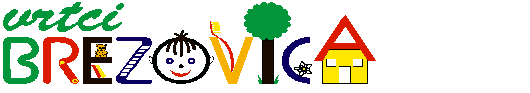 Nova pot 91351 Brezovica01 36 51 233www.vrtci-brezovica.si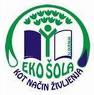 področje aktivnosti po kurikulumu JEZIK (Govorne igre za krepitev govornega aparata) starost otrok2 – 4 letstrokovni delavkiFatima Duratović, Katarina Smuknamen aktivnostiOtroku spodbujamo jezikovne zmožnosti (artikulacija, besednjak)Otrok razvija predbralne in predpisalne sposobnosti in spretnostipotreben material /opis aktivnosti(navodilo za aktivnosti)Spodaj v delovnem listu so navedene različne vaje – dihalne vaje, vaje pihanja, vaje jezika, vaje mehkega neba, vaje ustnic  ter fonološke vaje. Le te spodbujajo otrokov govor, ki ga vaši otroci pridobijo oz. se ga naučijo v zelo zgodnjih letih. Uživajte!morebitne fotografije dejavnosti iz interneta (navedite še vir)Misel, komentar vzgojiteljicePoleg veliko igre, kjer se razvijajo grobe in finomotorične spretnosti otrok pa so zelo dobrodošle govorne igre, ki pomagajo izboljšati delovanje govornega aparata (dihanje, pihanje, motorika govoril) pri vseh predšolskih otrocih v vseh starostnih obdobjih. Te igre naj se izvajajo na prijeten način, da otroka pritegnejo in kjer se lahko otrok zabava, a hkrati krepi delovanje svojega govornega aparata. Vse govorne igre lahko izvajamo v spontanih situacijah, na sprehodu, obisku babice in dedka na kmetiji, vožnji v avtu. 